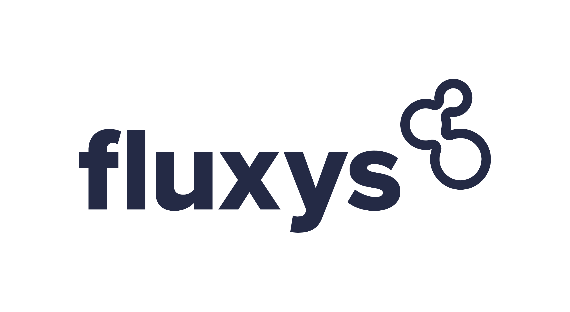 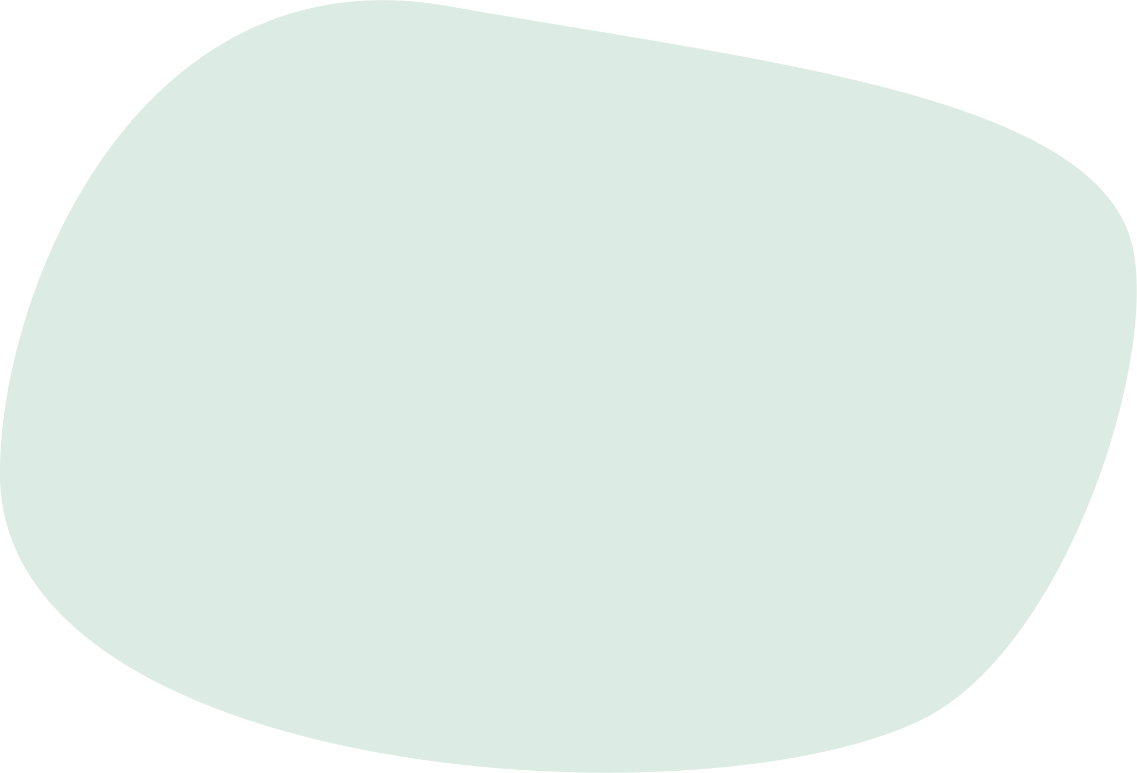 Bijlage 11:Elektronisch Data Platform(Standaard aansluitingscontract – Lokale Producent) 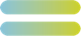 Inhoud1.	Inleiding	32.	Definities	43.	Toegangsrechten	63.1.	Administratierechten	63.2.	Leesrechten	73.3.	Rechten om Toewijzingsovereenkomst te valideren	74.	Toegang tot het Elektronische Data Platform	74.1.	Infrastructuur	74.2.	Beschikbaarheid van het Elektronische Data Platform	84.3.	Weigering van toegang	85.	Aansprakelijkheid	105.1.	Aansprakelijkheid van de Beheerder	105.2.	Aansprakelijkheid van de Lokale Producent	116.	Overmacht	117.	Intellectuele-Eigendomsrechten	128.	Privacywetgeving	12InleidingIn het kader van het Standaard Aansluitingscontract - Lokale Producent, biedt de Beheerder de Lokale Producent toegang tot en gebruik van het Elektronische Data Platform en leeft de Lokale Producent de algemene voorwaarden na voor toegang tot en gebruik van het Elektronische Data Platform zoals uiteengezet in deze Bijlage. Deze toegang wordt verleend aan vertegenwoordigers van de Lokale Producent, hierna genoemd de ‘Gebruikers’, op een niet-exclusieve en niet-overdraagbare basis en dit vanaf het moment dat die Gebruikers worden geregistreerd zoals uiteengezet in sectie 3. Het gebruik van het Elektronische Data Platform door de Gebruikers is verder onderworpen aan de identificatie- en verificatieprocedures zoals beschreven in sectie 4.De Beheerder kent voor commerciële, operationele en reglementaire doeleinden verschillende toegangsrechten tot het Elektronische Data Platform toe. Daarbij wordt het volgende onderscheid gemaakt op basis van het type gegevens die beschikbaar worden gesteld:Openbare gegevens: gegevens die toegankelijk zijn voor iedereen zonder dat voor dat soort gegevens een toegangsbeperking geldt;Private gegevens: gegevens die toegankelijk zijn voor een specifieke Lokale Producent, met beperkt gebruik afhankelijk van de toegangsrechten die worden toegekend aan de Gebruiker van het Elektronische Data Platform, zoals beschreven in sectie 3.DefinitiesTenzij de context anders vereist, zijn de definities in het Standaard aansluitingscontract - Lokale Producent van toepassing op deze Bijlage 11. Woorden en uitdrukkingen die met hoofdletter worden gebruikt in deze Bijlage 11 en die niet zijn gedefinieerd in  het Standaard aansluitingscontract – Lokale Producent, hebben de volgende betekenis: ToegangsrechtenVoor alle duidelijkheid verleent de Beheerder de Gebruiker die hetzij als SPOC hetzij door de SPOC werd geregistreerd, een tijdelijk, persoonlijk, niet-overdraagbaar en niet-exclusief recht toe voor het gebruik van het Elektronische Data Platform voor het raadplegen van gegevens en het valideren van Toewijzingsovereenkomsten gesloten volgens het model in bijlage 2 Model van Toewijzingsovereenkomst bij het Standaard aansluitingscontract - Lokale Producent op basis van de combinatie van een of meer van de volgende toegangsrechten, in het kader van de uitvoering van het Standaard aansluitingscontract – Lokale Producent.AdministratierechtenDe Lokale Producent duidt een of meerdere SPOC's aan, die in het Elektronische Data Platform Gebruikers met beheerdersrechten worden. Voor de registratie van een SPOC voor een specifieke Lokale Producent heeft de Beheerder minstens de naam, het e-mailadres en het gsm-nummer van die persoon nodig. Die gegevens moeten worden gemeld via het contactgegevensblad zoals gepubliceerd op de website van Fluxys Belgium, dat naar behoren ingevuld bij Bijlage 6  van het Standaard aansluitingscontract - Lokale Producent wordt gevoegd.Zodra de SPOC geregistreerd is, stuurt de Beheerder de gebruikersnaam per e-mail en het wachtwoord per sms naar de SPOC. Vanaf dat moment kan de SPOC het Elektronische Data Platform gebruiken en de Administratie-Instelling uitvoeren voor alle Gebruikers die verbonden zijn met die Lokale Producent, door:de Gebruiker(s) en zijn (hun) informatie te registreren;de wachtwoorden voor de Gebruikers te beheren, incl. aanmaken, opnieuw instellen en ontgrendelen;informatie m.b.t. Gebruikers te wijzigen of te verwijderen;toegangsrechten aan Gebruikers te verlenen of verleende rechten te wijzigen.Om een nieuwe Gebruiker te registreren moet de SPOC van de Lokale Producent minstens zijn naam, e-mailadres en gsm-nummer in de beheerstool registreren.Zodra de Gebruiker geregistreerd is, bezorgt de Beheerder de gebruikersnaam per e-mail en het wachtwoord per sms1 aan de Gebruiker. Vanaf dan mag de Gebruiker het Elektronische Data Platform gebruiken en private gegevens over de Lokale Producent raadplegen, in overeenstemming met de toegangsrechten die de SPOC op dat moment aan hem heeft verleend.LeesrechtenEen Gebruiker met leesrechten mag enkel openbare en private gegevens lezen die over die Lokale Producent op het Elektronische Data Platform van de Beheerder zijn gepubliceerd.Rechten om Toewijzingsovereenkomst te validerenEen Gebruiker met rechten om een Toewijzingsovereenkomst gesloten volgens het model in bijlage 2 Model van Toewijzingsovereenkomst bij het Standaard aansluitingscontract - Lokale Producent te valideren mag via het Elektronische Data Platform een dergelijke Toewijzingsovereenkomst valideren voor rekening van de Lokale Producent.De Lokale Producent waarborgt dat de Gebruiker gemachtigd is om de Lokale Producent wettelijk te binden.Toegang tot het Elektronische Data PlatformInfrastructuurDe Lokale Producent moet voor eigen rekening en op eigen risico: een gebruikersnaam en een wachtwoord aanvragen en verkrijgen; en alle nodige hardware, software en licenties aanschaffen die nodig zouden zijn voor het gebruik van de gebruikersnaam, het wachtwoord en het sms-bevestigingssysteem voor het Elektronische Data Platform zoals beschreven in sectie 3.Alle kosten die worden gemaakt door de Lokale Producent in verband met de toepassing en het beheer van de gebruikersnaam en het wachtwoord, met inbegrip van, maar niet beperkt tot de Administratie-Instelling, zijn ten laste van de Lokale Producent.De Beheerder behandelt de aanvraag voor toegang van de Lokale Producent voor de SPOC en levert alle redelijke inspanningen om de Lokale Producent zo snel mogelijk via het Elektronische Data Platform toegang te verlenen tot zijn gegevens. In principe wordt toegang verleend binnen de tien (10) Werkdagen na de aanvraag, maar deze periode is louter indicatief en is geenszins bindend ten opzichte van de Beheerder. Indien toegang wordt verleend, dan bezorgt de Beheerder de Lokale Producent een handleiding die van tijd tot tijd kan worden aangepast, over het gebruik van het Elektronische Data Platform..De Lokale Producent moet, op eigen kosten en op eigen risico, op verzoek van de Beheerder over de minimale configuratie beschikken die nodig is om toegang te verkrijgen tot het Elektronische Data Platform.  Deze vereisten worden op de website van de Beheerder gepubliceerd en kunnen van tijd tot tijd worden gewijzigd in functie van eventuele technologische evoluties. Beschikbaarheid van het Elektronische Data PlatformHet Elektronische Data Platform is via het internet toegankelijk. In verband daarmee erkent de Lokale Producent uitdrukkelijk dat het internet een open internationaal netwerk is waarvan de kenmerken en bijzonderheden hem goed bekend zijn.  De Lokale Producent stemt ermee in dat de Beheerder niet aansprakelijk zal worden gesteld voor eventuele directe of indirecte schade die de Lokale Producent door het gebruik van het internet kan oplopen. De Beheerder behoudt zich het recht voor om de elektronische communicatiemiddelen die gebruikt worden voor de diensten aangeboden via het Elektronische Data Platform op eender welk moment te wijzigen. Het Elektronische Data Platform is bestemd om 24/7 toegankelijk te zijn, tenzij anders aangegeven. Bijstand bij technische problemen of onbeschikbaarheid van het Elektronische Data Platform om eender welke reden of de helpdesk zijn alleen tijdens de Werkuren verzekerd door de Beheerder. De Beheerder heeft het recht om op ieder moment de beschikbaarheid van het Elektronische Data Platform van tijd tot tijd gedeeltelijk of geheel op te schorten of op andere wijze te beperken om alle wijzigingen aan te brengen die de werking ervan verbeteren of uitbreiden of om in het onderhoud ervan te voorzien. De Beheerder brengt de Lokale Producent tijdig op de hoogte van wijzigingen in het Elektronische Data Platform of de onbeschikbaarheid ervan en levert alle redelijke inspanningen om de onbeschikbaarheid tot een minimum te beperken. Weigering van toegangDe Beheerder kan de toegang van de Gebruiker tot het Elektronische Data Platform op ieder moment en met onmiddellijke ingang blokkeren, zonder dat dit leidt tot een recht op schadevergoeding en zonder dat de rechten en plichten in het kader van het Standaard aansluitingscontract - Lokale Producent hierdoor worden beïnvloed:Op schriftelijk verzoek van de Lokale Producent om een account van een Gebruiker om welke reden ook te blokkeren of te verwijderen;Om technische redenen die een invloed hebben op het IT-systeem van de Beheerder; enIndien de Gebruiker op onherstelbare wijze in gebreke blijft of een inbreuk pleegt, met inbegrip van elk gebruik van het Elektronisch Data Platform of de gegevens dat nadelig is voor de goede werking van het Platform of voor de reputatie van de Beheerder (o.a. frauduleus of ongepast gebruik).AansprakelijkheidEr wordt uitdrukkelijk tussen de Partijen overeengekomen dat artikel 4 van het Standaard aansluitingscontract - Lokale Producent niet van toepassing is op eventuele aansprakelijkheden van de Partijen die voortvloeien uit of verband houden met deze Bijlage en dat die aansprakelijkheden, contractueel, buitencontractueel of anders, en hun respectieve reikwijdte uitgebreid en exclusief in deze Bijlage worden uiteengezet en gelden voor eender welke rechten, claims of schadevergoedingen waarop de andere Partij en haar Verbonden Ondernemingen recht zouden hebben in het kader van deze Bijlage, ongeacht de omstandigheden waarin ze zich voordoen.Aansprakelijkheid van de BeheerderDe Beheerder geeft geen garanties dat de toegang tot of de werking van het Elektronische Data Platform ononderbroken, tijdig, veilig, effectief en betrouwbaar of vrij van fouten zal zijn, aangezien het leveren van de diensten in het kader van deze Bijlage onder meer afhangt van de correcte werking van het telecommunicatienetwerk/internet. De Gebruiker maakt naar eigen goeddunken en op eigen risico gebruik van het Elektronische Data Platform en de gegevens die eruit voortvloeien. Alleen de Lokale Producent is aansprakelijk voor enige schade aan zijn eigen computersystemen, telefoon-, fax- of andere toestellen of die van derden of verlies van gegevens ten gevolge van het gebruik van het Elektronische Data Platform.De Beheerder geeft geen garantie en is niet aansprakelijk wat betreft het updaten, de correctheid, de accuraatheid of de volledigheid van de gegevens die worden aangeboden en de goede werking van het Elektronische Data Platform. De Gebruiker erkent dat de gegevens mogelijks niet altijd door de Beheerder worden gecontroleerd en/of gevalideerd. Voor alle duidelijkheid: de onbeschikbaarheid van het Elektronische Data Platform heeft in geen enkel geval invloed op de rechten en plichten van de Partijen in het kader van het Standaard aansluitingscontract - Lokale Producent of met betrekking tot de Diensten.In geen geval en voor zover toegestaan door de toepasselijke wetgeving zal de Beheerder aansprakelijk zijn ten opzichte van de Lokale Producent voor directe of indirecte, materiële of immateriële schade, van welke aard dan ook, geleden door de Lokale Producent, met inbegrip van, maar niet beperkt tot, winstderving, verlies van bedrijfsvooruitzichten of -opportuniteiten, contractverlies, schade aan derden of andere gevolgen die zou kunnen voortvloeien uit:het gebruik en/of het gebrek aan beschikbaarheid van het Elektronische Data Platform in het algemeen; ofhet gebruik en/of de onbeschikbaarheid van de gebruikersnaam, het wachtwoord en het sms-bevestigingssysteem, behalve in geval van een opzettelijke fout van de Beheerder of;het gebrek aan accuraatheid van gegevens of het gebrek aan gegevens die in het kader van de Bijlage zijn voorzien.Aansprakelijkheid van de Lokale ProducentDe Lokale Producent is als enige verantwoordelijk met betrekking tot het gebruik en de administratie van:de gegevens in de administratietool en;het Elektronische Data Platform in het algemeen.De Lokale Producent is als enige verantwoordelijk voor het beheer, met inbegrip van, maar niet beperkt tot, het Elektronische Data Platform, de intrekking en/of opschorting, distributie, circulatie, het kopiëren van zijn gebruikersnamen en wachtwoorden en de verleende toegang tot de inhoud van e-mail- en sms-berichten en voor het gebruik van zijn beheertool door alle (on)bevoegde personen en/of derden. De Lokale Producent moet alle gepaste maatregelen treffen om zijn toegang tot de beheertool te beveiligen. De Lokale Producent is in het algemeen verantwoordelijk voor het behoud van de vertrouwelijkheid van zijn gebruikersnamen, wachtwoorden en de inhoud van e-mail- en sms-berichten en gegevens voor het beperken van toegang tot zijn computers. De Lokale Producent is verantwoordelijk voor alle activiteiten die onder zijn accounts of wachtwoorden plaatsvinden.De Lokale Producent zal de Beheerder schadeloos stellen en vergoeden voor claims door derden, met inbegrip van het onderwerp van de gegevens, met betrekking tot het gebruik van de gebruikersnamen, wachtwoorden en de inhoud van e-mail- en sms-berichten van de Lokale Producent door (on)bevoegde personen, de overdracht van persoonlijke gegevens naar de Beheerder en in het algemeen met betrekking tot deze Bijlage. OvermachtNaast de bepalingen in artikel 5 van het Standaard aansluitingscontract - Lokale Producent omvatten gebeurtenissen die in het kader van deze Bijlage als Overmacht worden beschouwd onder meer het hacken of kwaadwillig storen van derden waarbij schade ontstaat aan de elektronische installaties en/of het Elektronische Data Platform van de beheerder en software-, hardware-, telecommunicatie- of andere netwerkdefecten, onderbrekingen, verstoringen, fouten of computervirussen.Intellectuele-Eigendomsrechten De Intellectuele-Eigendomsrechten die verband houden met het Elektronische Data Platform en de componenten ervan behoren uitsluitend toe aan de Beheerder en/of zijn licentiegevers. De Lokale Producent verbindt zich ertoe om de intellectuele-eigendomsrechten van de betrokken rechthebbenden te respecteren op werken, computersoftware en databases die hem ter beschikking worden gesteld, in eender welke vorm, met naleving van de toepasselijke nationale en internationale wetgeving op auteursrechten en de bescherming van software en databases. Privacywetgeving De werking van zijn IT-systeem en het Elektronische Data Platform en de uitvoering van andere contractuele verplichtingen kunnen vereisen dat de Beheerder persoonlijke gegevens verwerkt (bv. gegevens in verband met de werknemers van de Lokale Producent die het Elektronische Data Platform gebruiken of toegang aanvragen, zoals bedoeld binnen de betekenis van de Belgische en/of Europese privacywetgeving). Waar van toepassing verbindt de Beheerder zich ertoe om de geldende wettelijke en statutaire bepalingen op de bescherming van persoonsgegevens, inzonderheid de Algemene Verordening Gegevensbescherming 2016/679/EU, na te leven. De Beheerder verbindt er zich toe om de persoonsgegevens op een billijke manier te verwerken. Persoonsgegevens worden verwerkt door de Beheerder en/of een verbonden onderneming van de Beheerder in zijn/hun hoedanigheid van controller(s), voor de volgende doeleinden: beheer en controle van toegang tot het Elektronische Data Platform;relatiebeheer met de Netgebruiker; preventie van misbruik en fraude; statistische doeleinden; bewijsvoering;om de TSO toe te laten om de Vervoersdiensten te verlenen envoor het naleven van de wettelijke en reglementaire verplichtingen.  Verder erkent en aanvaardt de Lokale Producent dat persoonsgegevens kunnen meegedeeld worden aan een hosting services-provider met wie de Beheerder de gepaste overeenkomsten heeft gesloten betreffende de bescherming van persoonsgegevens. De persoon wiens gegevens verwerkt worden heeft eveneens het recht om zijn persoonsgegevens in te zien door schriftelijk contact op te nemen met de Beheerder of, indien nodig, om de rechtzetting van deze gegevens te vragen. De persoon wiens gegevens verwerkt worden mag ook bezwaar indienen tegen het verwerken van zijn persoonsgegevens in overeenstemming met de geldende wetgeving op de gegevensbescherming. Waar van toepassing garandeert en verklaart de Lokale Producent dat hij persoonsgegevens alleen zal meedelen aan de Beheerder nadat de persoon wiens gegevens zullen verwerkt worden de gepaste wettelijke informatie over de verwerking van de gegevens heeft ontvangen.Zoals vereist door de geldende wetgeving op de gegevensbescherming volgt de Beheerder de vereiste veiligheidsprocedures en treft hij maatregelen om ervoor te zorgen dat de verwerkte persoonsgegevens niet verloren gaan of worden misbruikt, gewijzigd, beschadigd, vernietigd of per ongeluk aan derden worden bekendgemaakt. De Beheerder zal geen persoonsgegevens bekendmaken aan derden, behalve indien dat door de wet- of regelgeving wordt vereist.Meer informatie over de verwerking van persoonsgegevens door de Beheerder is beschikbaar op https://www.fluxys.com/nl/privacy. Administratie-InstellingTaken met betrekking tot het aanmaken, wijzigen of verwijderen van Gebruikers van het Elektronische Data Platform verbonden met een Lokale Producent en de toekenning van toegangsrechten aan deze Gebruikers in overeenstemming met sectie 4.Centrale aanspreekpunt (SPOC)De Vertegenwoordiger van de Lokale Producent die door de Lokale Producent wordt aangeduid volgens de procedures beschreven in het Standaard aansluitingscontract – Lokale Producent, die de contactpersoon is tussen de Lokale Producent en de Beheerder en die bevoegd is om de Administratie-Instelling uit te voeren, in overeenstemming met sectie 4.Elektronisch Data PlatformDe webapplicatie die onder deze Bijlage door de Beheerder aan de Lokale Producent wordt aangeboden, waarbij de Beheerder toegang biedt tot zowel openbare als private gegevens.GebruikerEen fysieke persoon die een Lokale Producent vertegenwoordigt en die toegang heeft tot private gegevens, in overeenstemming met sectie 4.Intellectuele- Eigendomsrechten Patenten, handelsmerken, dienstmerken, logo's, presentaties, handelsnamen, domeinnamen, rechten op ontwerpen, auteursrechten (met inbegrip van rechten op computersoftware) en morele rechten, databaserechten, rechten van topografie van halfgeleiders, nutsmodellen, rechten op knowhow en andere intellectuele-eigendomsrechten, telkens zowel gedeponeerd als niet-gedeponeerd, en met inbegrip van aanvragen voor registratie, en alle rechten of vormen van bescherming met een equivalent of gelijkaardig effect overal ter wereld.WerkurenVan maandag tot vrijdag van 9u tot 17u (Belgische tijd), behalve op feestdagen in België of de algemene vakantieplanning van de Beheerder.